※ 작성 후 이메일(indicinema@naver.com)로 송부하여 주시기 바랍니다.※ 서류전형 심사 후 합격자에 한해 개별통보하고, 심층면접을 통하여 합격여부가 결정됩니다.※ 지원서는 “생년월일+성별+이름”(예시:1982+남+홍길동.hwp)로 파일명을 설정하여 보내시기 바랍니다.서울필름아카데미 응시원서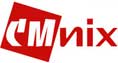 서울필름아카데미 응시원서서울필름아카데미 응시원서서울필름아카데미 응시원서서울필름아카데미 응시원서지원자성 명/ 남( ), 여( )/ 남( ), 여( )사 진(3x4cm)지원자생년월일년 월 일년 월 일사 진(3x4cm)지원자주 소사 진(3x4cm)지원자E-MAIL사 진(3x4cm)지원자최종학력전공분야지원자지원분야영상연기( ) 영화촬영( ) 영화편집( ) 프로듀서( ) 영화연출( )영상연기( ) 영화촬영( ) 영화편집( ) 프로듀서( ) 영화연출( )영상연기( ) 영화촬영( ) 영화편집( ) 프로듀서( ) 영화연출( )지원자주거지역휴 대 폰본인은 CinephileCommunication 에서 모집하는 서울필름아카데미에 참여하고자첨부와 같이 소정의 서류를 갖추어 제출합니다.첨부문서 : 자기소개서 (첨부양식) - 1통 -년    월     일지원자                          (인)보호자                          (인) ( 미성년자의 경우 )귀하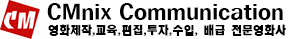 서울특별시 송파구 법원로11길 11(문정동644) 현대지식산업센터 A동 408호주식회사 씨엠닉스 ( www.cmnix.com ) 본인은 CinephileCommunication 에서 모집하는 서울필름아카데미에 참여하고자첨부와 같이 소정의 서류를 갖추어 제출합니다.첨부문서 : 자기소개서 (첨부양식) - 1통 -년    월     일지원자                          (인)보호자                          (인) ( 미성년자의 경우 )귀하서울특별시 송파구 법원로11길 11(문정동644) 현대지식산업센터 A동 408호주식회사 씨엠닉스 ( www.cmnix.com ) 본인은 CinephileCommunication 에서 모집하는 서울필름아카데미에 참여하고자첨부와 같이 소정의 서류를 갖추어 제출합니다.첨부문서 : 자기소개서 (첨부양식) - 1통 -년    월     일지원자                          (인)보호자                          (인) ( 미성년자의 경우 )귀하서울특별시 송파구 법원로11길 11(문정동644) 현대지식산업센터 A동 408호주식회사 씨엠닉스 ( www.cmnix.com ) 본인은 CinephileCommunication 에서 모집하는 서울필름아카데미에 참여하고자첨부와 같이 소정의 서류를 갖추어 제출합니다.첨부문서 : 자기소개서 (첨부양식) - 1통 -년    월     일지원자                          (인)보호자                          (인) ( 미성년자의 경우 )귀하서울특별시 송파구 법원로11길 11(문정동644) 현대지식산업센터 A동 408호주식회사 씨엠닉스 ( www.cmnix.com ) 본인은 CinephileCommunication 에서 모집하는 서울필름아카데미에 참여하고자첨부와 같이 소정의 서류를 갖추어 제출합니다.첨부문서 : 자기소개서 (첨부양식) - 1통 -년    월     일지원자                          (인)보호자                          (인) ( 미성년자의 경우 )귀하서울특별시 송파구 법원로11길 11(문정동644) 현대지식산업센터 A동 408호주식회사 씨엠닉스 ( www.cmnix.com ) 자기소개서자기소개서자기소개서성 명특 기취 미※ 서울필름아카데미에 지원하게 된 동기와 의지를 작성해주세요.※ 서울필름아카데미에 지원하게 된 동기와 의지를 작성해주세요.※ 서울필름아카데미에 지원하게 된 동기와 의지를 작성해주세요.※ 장래희망은 무엇이며, 가장 기억에 남는 예술활동 경험은 무인가요?※ 장래희망은 무엇이며, 가장 기억에 남는 예술활동 경험은 무인가요?※ 장래희망은 무엇이며, 가장 기억에 남는 예술활동 경험은 무인가요?※ 본인(학생)의 장점 및 단점은 무엇이고, 특기는 무엇입니까 ?※ 본인(학생)의 장점 및 단점은 무엇이고, 특기는 무엇입니까 ?※ 본인(학생)의 장점 및 단점은 무엇이고, 특기는 무엇입니까 ?